O D B O R N É   S T AN OV I S K Ohlavného kontrolóra obce Podbiel  k návrhu rozpočtu na rok 2023december 2022OBSAHVýchodiská spracovania stanoviska           				3                                            Tvorba a základná charakteristika návrhu rozpočtu			3Bežný rozpočet 							5C.1. Bežné príjmy 							5C.1.1. Bežné príjmy – daňové 					5C.1.2. Bežné príjmy – nedaňové 					6C.1.3. Tuzemské bežné granty a transfery 				6C.2. Bežné výdavky  							7Kapitálový rozpočet 							7D.1. Kapitálové príjmy 						7 D.2. Kapitálové výdavky 						7Finančné operácie 							8E.1. Finančné operácie – príjmy 					8E.2. Finančné operácie – výdavky 					8Návrh rozpočtu na rok 2023 						9Záver 									10Podľa § 18f, odsek 1, písmeno c) zákona č. 369/1990 Zb. o obecnom zriadení v znení neskorších predpisov predkladám odborné stanovisko k návrhu rozpočtu obce Podbiel na rok 2023.VÝCHODISKÁ SPRACOVANIA STANOVISKAPri spracovaní stanoviska som vychádzal z posúdenia predloženého návrhu rozpočtu na rok 2023 a viacročného rozpočtu na roky 2024-2025 (ďalej len „návrh rozpočtu“) z hľadiska zákonnosti, ako aj z hľadiska metodickej správnosti a odbornosti jeho zostavenia a predloženia na schválenie obecnému zastupiteľstvu (ďalej len „OZ“).Súlad so všeobecne záväznými právnymi predpismiNávrh rozpočtu je spracovaný v súlade so všeobecne záväznými právnymi predpismi: zákonom č. 523/2004 Z. z. o rozpočtových pravidlách verejnej správy a o zmene a doplnení niektorých zákonov v z. n. p. zákonom č 583/2004 Z. z. o rozpočtových pravidlách územnej samosprávy a o zmene a doplnení niektorých zákonov v z. n. p.Návrh rozpočtu zohľadňuje príslušné ustanovenia:zákona č. 582/2004 Z. z. o miestnych daniach a miestnom poplatku za komunálny odpad a drobné stavebné odpady v z. n. p., na základe ktorého obec vydala všeobecne záväzné nariadenia k jednotlivým miestnym daniamzákona č. 564/2004 Z. z. o rozpočtovom určení výnosu dane z príjmov územnej samospráve a o zmene a doplnení niektorých zákonov v z. n. p.zákona NR SR č. 597/2003 Z. z. o financovaní základných škôl, stredných škôl a školských zariadení v znení neskorších predpisovostatných súvisiacich všeobecne záväzných právnych predpisov Dodržanie informačnej povinnosti zo strany obce PodbielNávrh  rozpočtu  bol zverejnený v  obci  obvyklým  spôsobom  –   na  úradnej  tabuli obecnéhoúradu dňa 16.12.2020  t. j. v zákonom stanovenej lehote (najmenej 15 dní pred jeho schválením) v súlade s § 9 ods. 2 zákona č. 369/1990 Zb. o obecnom zriadení v z. n. p.Tvorba a základná charakteristika návrhu rozpočtuNávrh rozpočtu je spracovaný v súlade s príslušnými ustanoveniami zákona 583/2004 Z. z. ako viacročný rozpočet na roky 2024-2025. Viacročný rozpočet je zostavovaný v rovnakom členení, v akom sa zostavuje rozpočet na príslušný rozpočtový rok.Rozpočet na rozpočtový rok  2023 je po jeho schválení OZ záväzný, rozpočty na nasledujúce dva rozpočtové roky sú orientačné,  v ďalších častiach sa odborné stanovisko bude týkať návrhu rozpočtu obce na rok 2023.Predložený návrh rozpočtu sa vnútorne člení v súlade s ustanovením § 10 ods. 3 zákona č.583/2004  Z.  z.  o  rozpočtových    pravidlách  územnej  samosprávy  a o zmene a doplnení niektorých zákonov v znení neskorších predpisov na:a) bežný rozpočet – bežné príjmy a bežné výdavkyb) kapitálový rozpočet - kapitálové príjmy a kapitálové výdavkyc) finančné operácieNávrh rozpočtu v oblasti príjmov ako  aj v oblasti výdavkov je v členení minimálne na úrovni hlavnej kategórie ekonomickej klasifikácie rozpočtovej klasifikácie podľa § 10 odst.4. Obec v súlade s § 4 ods.5 zák. 583/2004 o rozpočtových pravidlách územnej samosprávy neuplatňuje programový rozpočet.Východiská tvorby rozpočtuNávrh  rozpočtu  vychádza z  doporučených  východísk  rozpočtu verejnej správy, z vývojahospodárenia obce v roku 2022 a zo skutočností v predchádzajúcich sledovaných rokoch.Návrh rozpočtu na rok 2023 je zostavený ako vyrovnaný, pričom:- celkové príjmy sú rozpočtované vo výške   817764,- €           - celkové výdavky sú rozpočtované vo výške  882294,- €         Rozdiel rozpočtu vo výške  64530,- €   je krytý zostatkami  finančných prostriedkov z minulých rokov.Prehľad  rozpočtovaných  príjmov  na  rok  2023 podľa  hlavných  kategórií  je  uvedený v nasledujúcej tabuľke:              Tabuľka č.1Úroveň navrhovaného rozpočtu príjmov má od roku 2021 stúpajúcu tendenciu (na rok 2019 bol navrhovaný príjem vo výške  1.166 966,- €, na rok 2020 bol navrhovaný príjem 823 046,- € a na rok 2021 to bolo 732 033,- €, na rok 2022 to bolo 759164,- €) Návrh príjmov na rok 2023  vo výške  817764,- € predstavuje v porovnaní s rokom 2022 nárast o 7,72%. V návrhu  rozpočtu  na  rok  2023 sú  výdavky  rozpočtované  v celkovej  výške 882294,-€. Prehľad rozpočtovaných výdavkov je uvedený v nasledujúcej tabuľke:                	             Tabuľka č.2Úroveň navrhovaných rozpočtov výdavkov má stúpajúci trend (okrem v roku 2019 kde boli výdavky rozpočtované v celkovej výške 1 166 966,-€) na rok 2020 bol navrhovaný výdaj 787 822,-€, na rok  2021 to bolo 798 581-€ a na rok 2022 to bolo 831 552-€. Návrh výdavkov na rok 2023  vo výške  882249,- € predstavuje v porovnaní s rokom 2022 nárast o 6,1%. Bežný rozpočetC.1 Bežné príjmy Tabuľka č.3 Hlavným zdrojom príjmov bežného rozpočtu sú daňové príjmy, granty a transfery, ktoré tvoria 100 % príjmov.C.1.1 Bežné príjmy - daňové Tabuľka č.4 Hlavným zdrojom daňových príjmov sú dane z príjmov a kapitálového majetku, ktoré tvoria viac ako 90% príjmov.Vývoj bežných príjmov - daňových za roky 2020–2021, rozpočet po zmenách za rok 2022 a predpoklad na rok 2023. Tabuľka č.5Pri dani z príjmov poukazovanej samospráve – podielovej dane, obec očakáva v roku 2023 nárast z výnosu podielovej dane. Návrh rozpočtu príjmov pri daniach z majetku (pozemkov) sa odvíja na základe plnenia v roku 2021. Je potrebné urobiť analýzu príčin poklesu príjmov v roku 2021pri daniach z nehnuteľností (pozemkov). Ostatné dane z nehnuteľnosti sú približne na rovnakej úrovni ako v predchádzajúcom roku. Návrh rozpočtu príjmov daní za tovary a služby nepočíta zo zvýšením poplatku za komunálny odpad a drobný stavebný odpad. Ak si obec kladie za cieľ z dosiahnutých výnosov pokrývať všetky náklady na jeho likvidáciu, čo sa nedarí, odporúčam vykonať analýzu skutočných nákladov na likvidáciu komunálneho odpadu a drobného stavebného odpadu s cieľom možného zníženia týchto nákladov a zvýšenia efektivity a účinnosti vykonávania tejto činnosti.C.1.2. Bežné príjmy - nedaňové Tabuľka č.6Hlavným zdrojom bežných príjmov - nedaňových, sú administratívne a iné poplatky (hlavne platby za ZŠ a MŠ), ktorý tvoria skoro 90% nedaňových príjmov. Vývoj bežných príjmov - nedaňových za roky 2020–2021, rozpočet po zmenách za rok 2022 a predpoklad na rok 2023 Tabuľka č.7Návrh rozpočtu príjmov z podnikania a z vlastníctva majetku predpokladá ich pokles (dividendy, z prenajatých budov, KŠH). C.1.3 Tuzemské bežné granty a transfery Tabuľka č.8Vývoj tuzemských grantov a transferov za roky 2020–2021, rozpočet po zmenách za rok 2022 a predpoklad na rok 2023 Tabuľka č.9C.2 Bežné výdavkyNávrh  rozpočtu  bežných výdavkov  na  rok  2023 je vo výške 810789,-€. Návrh rozpočtovaných bežných výdavkov (hlavná kategória 600) na rok 2023 ako aj skutočné čerpanie za roky 2020–2021 a rozpočet po zmenách za rok 2022 je uvedený v nasledujúcej tabuľke:            Tabuľka č.10Najvyššie výdavky sú triede 09 Vzdelávanie, ktoré tvoria 52,47% rozpočtovaných bežných výdavkov.Návrh  rozpočtu  bežných  výdavkov  pre  rok  2023 je   v porovnaní  s rozpočtom po zmenách za rok 2022 (upozorňujem že sa nejedná o skutočné čerpanie ale len úpravu schváleného rozpočtu 2022, skutočný stav čerpania môže byť aj dosť odlišný – výrazné nečerpanie) je nižší o 24963 €, čo predstavuje pokles o 2,99%.   Kapitálový rozpočetD.1 Kapitálové príjmyTabuľka č.11Kapitálové  príjmy   na  rok  2023 nie sú rozpočtované.  D.2 Kapitálové výdavkyKapitálové  výdavky  na  rok 2023 sú  rozpočtované  vo  výške 62300,- €. Návrh rozpočtovaných kapitálových výdavkov (hlavná kategória 700) na rok 2023 ako aj skutočné čerpanie za roky 2020–2021a rozpočet po zmenách za rok 2022 je uvedený v nasledujúcej tabuľke:             Tabuľka č.12Kapitálové výdavky na rok 2023 sú rozpočtované na obstaranie kapitálových aktivít ako je, rekonštrukcia stavieb – hasičská zbrojnica, ktoré neboli zrealizované od roku 2020, ďalej na projektovú dokumentáciu, nákup pozemkov, dofinancovanie územného plánu obce. Návrh  rozpočtu  kapitálových  výdavkov  pre  rok  2023 je   v porovnaní  s rozpočtom po zmenách v roku 2022 (upozorňujem že sa nejedná o skutočné čerpanie ale len úpravu schváleného rozpočtu 2022, skutočný stav čerpania môže byť aj dosť odlišný – výrazné nečerpanie) nižší o 13760 €, čo predstavuje pokles o 8,2%.   Finančné operácieE.1 Finančné operácie – príjmyNa rok 2023 sú rozpočtované príjmové finančné operácie vo výške 64530,- € (prevod prostriedkov z rezervného fondu obce.E.2 Finančné operácie – výdavkyNa rok  2023 sú  finančné  operácie  vo  výdavkovej  časti  rozpočtované  vo  výške 9205,-€ z toho výdavky na splácanie úveru zahŕňajú splácanie: úveru č. 21/021/10 PRIMA BANKA, istina v roku 2023 bude vo výške 9205,-€,Splatnosť úveru je v roku 2023.Návrh rozpočtu na rok 2023Súhrnný návrh rozpočtu obce na rok 2023 je nasledovný:           Tabuľka č.13Bežný rozpočet spĺňa podmienku zák. 583/2004 o rozpočtových pravidlách územnej  samosprávy, § 10 odst.7, kde je stanovené, že bežný rozpočet je obec povinná zostaviť ako vyrovnaný alebo prebytkový. Bežný rozpočet na rok 2023 je postavený ako prebytkový vo výške  6975,-€.Kapitálový rozpočet. Podľa citovaného zákona kapitálový rozpočet môže byť postavený ako vyrovnaný alebo prebytkový. Kapitálový rozpočet môže byť postavený aj ako schodkový, ak je tento schodok možné kryť prebytkom bežného rozpočtu, zostatkami finančných prostriedkov z minulých rokov, resp. návratnými zdrojmi financovania. Kapitálový rozpočet pre rok 2023 je postavený ako schodkový vo výške 62300,- €Návrh finančných operácií je navrhnutý ako prebytkový vo výške  55325,-€, použije sa na krytie schodku kapitálového rozpočtuNávrh rozpočtu na rok 2023 je tak postavený ako vyrovnaný. Obec nepoužila pri zostavovaní návrhu rozpočtu § 21h Prechodné ustanovenia k úpravám účinným od 15. decembra 2022 zák. 583/2004 o rozpočtových pravidlách územnej  samosprávy, kde novelou Zákona č.583/2004 Z. z. o rozpočtových pravidlách územnej samosprávy a o zmene a doplnení niektorých zákonov, ktorá nadobúda účinnosť 15.12.2022, podľa § 21h Prechodné ustanovenia k úpravám účinným od 15. decembra 2022, obce pri tvorbe rozpočtu na rok 2023 nie sú povinné uplatňovať ustanovenia § 10 ods. 7 a 9 a ustanovenie § 17 ods. 2 do 31. decembra 2023. To neplatí vo vzťahu k zostaveniu rozpočtu na roky 2024 až 2026. Na základe prechodných ustanovení je možné na úhradu bežných výdavkov použiť do 31.12.2023: - kapitálové príjmy t.z. bežný rozpočet môže byť zostavený aj ako schodkový (§ 10 ods. 7)- prostriedky rezervného fondu (§10 ods.9)- návratné zdroje financovania (§ 17 ods. 2)Obec nie je povinná uplatňovať vo vzťahu k zabezpečeniu vyrovnanosti bežného rozpočtu ustanovenia § 12 ods. 3 a 14 ods. 3 t.z. v rozpočtovom roku od 15.12.2022 do 31.12.2023 môže obec vykonávať:- také zmeny rozpočtu, ktorými nezabezpečí vyrovnanosť bežného rozpočtu t.z. bežný rozpočet môže byť zostavený aj ako schodkový;- aj také zmeny rozpočtu, ktorými sa zvýši schodok rozpočtu aj po 31. augusteZáverNávrh rozpočtu  na rok 2023 a návrh viacročného rozpočtu obce je spracovaný v súlade so všeobecne záväznými právnymi predpismi. Návrh rozpočtu bol zverejnený v obci obvyklým spôsobom na vývesnej tabuli v zákonom stanovenej lehote, t.j. najmenej 15 dní pred jeho schválením.  Návrh rozpočtu by mal byť podaný zrozumiteľne pre širokú verejnosť tak, aby sa k nemu mohli vyjadriť obyvatelia obce. Návrh rozpočtu na rok 2023 a návrh viacročného rozpočtu bol zverejnený ako položkový, čiastočne podpoložkový, je zrozumiteľný pre verejnosť a dáva možnosť jeho pripomienkovania aj zo strany verejnosti.  Návrh viacročného rozpočtu obce na nasledujúce rozpočtové roky (2024-2025), keďže nie je záväzný, je splnená zákonná povinnosť (skopírovaný rozpočet roka 2023). Samotné zostavovanie návrhu rozpočtu neprebiehalo štandardným postupom. Tvorba návrhu rozpočtu prebehla v tzv. skrátenom konaní. Zostavovateľ rozpočtu po spracovaní súhrnného rozpočtu (obec+RO) predložil hlavnému kontrolórovi a orgánom obce (poslancom OZ) k pripomienkovaniu dva dni pred jeho zverejnením na úradnej tabuli. Nebol vytvorený dostatočný časový priestor na  pripomienky príslušných orgánov obce (poslanci, komisie a ich návrhy – komisie neboli zriadené), neboli posúdené žiadosti o dotácie,  V štandardnom procese tvorby rozpočtu sa stanoviská a prípadné pripomienky  podľa podmienok a možností zostavovateľom zohľadnia a zapracujú do návrhu rozpočtu. Takto upravený návrh rozpočtu zostavovateľ zverejní zákonným spôsobom. Spracovanie návrhu rozpočtu na rok 2023 bol ale ovplyvnený viacerými okolnosťami ako je zmena štatutára obce, nepripravenosť podkladov do rozpočtu predchádzajúcim štatutárom, neprítomnosť zamestnancov, časová tieseň. Doporučujem pri spracovaní rozpočtu na rok 2024 a viacročného rozpočtu 2025-2026 postupovať v zmysle smernice Zásady hospodárenia a nakladania s finančnými prostriedkami  Obce Podbiel, nakoľko príprava rozpočtu je dlhodobý proces.Na záver konštatujem, že predložený návrh rozpočtu Obce Podbiel na  rok  2023 aj napriek uvedeným nedostatkom spĺňa zákonné  ustanovenia  dotknutých  všeobecne  záväzných  právnych  predpisov a odporúčam obecnému zastupiteľstvu schváliť predložený návrh rozpočtu na rok 2023 a viacročný rozpočet zobrať na vedomie. 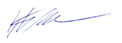 20. december  2022	                                                               Ing. Miroslav BULLA Hlavný kontrolór obce PodbielPočet listov: Výtlačok jedinýRegistratúrna značka -  LF 4Znak hodnoty a lehota uloženia – 5Hlavná kategóriaNázovSuma v €Podiel v %100Daňové príjmy57686970,54200Nedaňové príjmy47542(12742+34800 ZŠ)5,81300Granty a transfery19335323,65Návrh rozpočtu príjmov na rok 2023Návrh rozpočtu príjmov na rok 2023817764100OddielNázovSuma v €Podiel v %01Všeobecné verejné služby 217295 (BV 208090+9205FO)24,6303Verejný poriadok a bezpečnosť64750,7304Ekonomická oblasť259492,9405Ochrana životného prostredia408004,6206Bývanie a občianska vybavenosť83700(BV 36400 + KV 47300)9,4908Rekreácie, kultúra, náboženstvo66470(BV56470+10000 KV)7,5309Vzdelávanie (ZŠ s MŠ)430435(300+425135 ZŠ+5000KV)48,7910Sociálne zabezpečenie111701,27Návrh rozpočtu výdavkov na rok 2023Návrh rozpočtu výdavkov na rok 2023882294100Hlavná kategóriaNázovSuma v €Podiel v %100Daňové príjmy576869 70,54200Nedaňové príjmy47542 (12742+34800 ZŠ)5,81300Granty a transfery19335323,65Návrh rozpočtu bežných príjmov na rok 2023Návrh rozpočtu bežných príjmov na rok 2023817764100KategóriaNázovSuma v €Podiel v %110Dane z príjmov a kapitálového  majetku52000090,14120Dane z majetku328995,7130Dane za tovary a služby239704,16Návrh rozpočtu bežných príjmov daňových na rok 2023Návrh rozpočtu bežných príjmov daňových na rok 2023576869100KategóriaRok 2020Rok 2021Rok 2022Rok 2023KategóriaPlnenie v €Plnenie v €Rozpočet po zmenách v €Návrh v €110464594,40486209,6048984352000012034053,4132326,04 323103289913021813,1321955,932490523970KategóriaNázovSuma v €Podiel v %210Príjmy z podnikania a z vlastníctva majetku505510,63220Administratívne a iné poplatky a platby (obec+ZŠ)42487(7687+34800)89,37Návrh rozpočtu bežných príjmov nedaňových na rok 2023Návrh rozpočtu bežných príjmov nedaňových na rok 202347542100KategóriaRok 2020Rok 2021Rok 2022Rok 2023KategóriaPlnenie v €Plnenie v €Rozpočet po zmenách v €Návrh v €2105471,53361756335055220 (Obec+ZŠ)33 49332 5934211742487KategóriaNázovSuma v €Podiel v %310Tuzemské granty a transfery (obec + ZŠ)193353(191506 +0ZŠ)100Návrh tuzemských grantov a transferov na rok 2023Návrh tuzemských grantov a transferov na rok 2023193353100KategóriaRok 2020Rok 2021Rok 2022Rok 2023Plnenie v €Plnenie v €Rozpočet po zmenách v €Návrh v €310210 500,17250220,52228330193353OddielHlavná kategória 600 -Bežné výdavkyHlavná kategória 600 -Bežné výdavkyHlavná kategória 600 -Bežné výdavkyHlavná kategória 600 -Bežné výdavkyOddielRok 2020Rok 2021Rok 2022Rok 2023OddielSkutočné čerpanie v €Skutočné čerpanie v €Rozpočet po zmenách v €Návrh v €01 Všeobecné verejné služby166876,11168797,8919776420809003Verejný poriadok a bezpečnosť5411,665865,9610141647504 Ekonomická oblasť18779,4226429,74438962594905 Ochrana životného prostredia24196,0831282,34355004080006 Bývanie a obč.  vybavenosť12756,6311015,28357313640007 Zdravotníctvo3424,5239810,980008 Rekreácie, kultúra, nábož.38973,6126799,17490325647009 Vzdelávanie (obec +ZŠ)373211,99396752,9443599842543510 Sociálne zabezpečenie9469,566647,342769011170Spolu653099,58713401,64835752810789KategóriaRok 2020Rok 2021Rok 2022Rok 2023KategóriaPlnenie v €Plnenie v €Rozpočet po zmenách v €Návrh v €230900,67644,464441032062039,394989,60100000OddielHlavná kategória 700 -Kapitálové výdavkyHlavná kategória 700 -Kapitálové výdavkyHlavná kategória 700 -Kapitálové výdavkyHlavná kategória 700 -Kapitálové výdavkyOddielRok 2020Rok 2021Rok 2022Rok 2023OddielSkutočné čerpanie v €Skutočné čerpanie v €Rozpočet po zmenách v €Návrh v €01 Všeobecné verejné služby03Verejný poriadok a bezpečnosť04 Ekonomická oblasť1534005 Ochrana životného prostredia06 Bývanie a obč.  vybavenosť116405053,40660604730008 Rekreácie, kultúra, nábož.4643,50100001000009 Vzdelávanie (ZŠ s MŠ)500010 Sociálne zabezpečenieSpolu1164025036,97606062300Návrh rozpočtu na rok 2023Návrh rozpočtu na rok 2023Návrh rozpočtu na rok 2023Bežný rozpočetPríjmy817764 Výdavky810789 Prebytok/schodok                +6975Kapitálový rozpočetPríjmy0Výdavky62300Prebytok/schodok     -62300Finančné operáciePríjmy64530Výdavky      -9205Prebytok/schodok      55325CelkomPríjmy882294Výdavky882294Rozdiel0